АДМИНИСТРАЦИЯЗАКРЫТОГО АДМИНИСТРАТИВНО-ТЕРРИТОРИАЛЬНОГО ОБРАЗОВАНИЯ СОЛНЕЧНЫЙПОСТАНОВЛЕНИЕО ВНЕСЕНИИ ИЗМЕНЕНИЙ В МУНИЦИПАЛЬНУЮ ПРОГРАММУ ЗАТО СОЛНЕЧНЫЙ ТВЕРСКОЙ ОБЛАСТИ «МУНИЦИПАЛЬНОЕ УПРАВЛЕНИЕ И ГРАЖДАНСКОЕ ОБЩЕСТВО ЗАТО СОЛНЕЧНЫЙ ТВЕРСКОЙ ОБЛАСТИ» НА 2017-2019 ГОДЫВ соответствии со статьей 179 Бюджетного кодекса Российской Федерации и Решением Думы ЗАТО Солнечный от 11.07.2013 № 138-4 «Положение о бюджетном процессе в ЗАТО Солнечный Тверской области», администрация ЗАТО СолнечныйПОСТАНОВЛЯЕТ:Внести в муниципальную программу ЗАТО Солнечный Тверской области «Муниципальное управление и гражданское общество ЗАТО Солнечный Тверской области» на 2017 - 2019 годы следующие изменения и дополнения:В паспорте Программы:- слова «Объемы и источники финансирования программы по годам ее реализации в разрезе подпрограмм» заменить словами «Объемы финансирования программы по годам ее реализации в разрезе подпрограмм»;- слова «46 985,45 тыс. рублей» заменить словами «47 084,45 тыс. рублей»;- слова «2017 год – 16 224,31 тыс. рублей, из них: подпрограмма 1 – 1 116,28 тыс. руб.» заменить словами «2017 год – 16 323,31 тыс. рублей, из них: подпрограмма 1 – 1 215,28 тыс. руб.»;Пункт 19 дополнить абзацем следующего содержания:г) мероприятие «Правила землепользования и застройки ЗАТО Солнечный Тверской области».В пункте 21 слова «2 747,84 тыс. руб.» заменить словами «2 846,84 тыс. руб.»;В пункте 22 таблицу 1 изложить в новой редакции:Приложение № 1 к муниципальной программе «Муниципальное управление и гражданское общество ЗАТО Солнечный Тверской области» на 2017 - 2019 годы изложить в новой редакции согласно приложению к настоящему постановлению.Настоящее Постановление вступает в силу с даты подписания, подлежит официальному опубликованию и размещению на сайте администрации ЗАТО Солнечный.Глава администрации ЗАТО Солнечный                                                    В.А. ПетровПриложение № 1к постановлению администрации ЗАТО Солнечныйот 21.04.2017г. № 49Характеристика муниципальной программы ЗАТО Солнечный Тверской области«Муниципальное управление и гражданское общество ЗАТО Солнечный Тверской области»на 2017-2019 годыПринятые сокращенияПрограмма-муниципальная программа ЗАТО Солнечный;Подпрограмма - подпрограмма муниципальной программы ЗАТО Солнечный21.04.2017г.ЗАТО Солнечный№ 49№ п/пЗадачи ПодпрограммыПо годам реализации Муниципальной программыПо годам реализации Муниципальной программыПо годам реализации Муниципальной программыВсего, тыс. руб.№ п/пЗадачи Подпрограммы2017 год2018 год2019 годВсего, тыс. руб.1Задача 1 Развитие кадрового потенциала администрации ЗАТО Солнечный352,76352,76352,761 058,282Задача 2 Организационное обеспечение деятельности, информационной открытости администрации ЗАТО Солнечный Тверской области862,52463,02463,021 788,56Итого, тыс. руб.1 215,28815,78815,782 846,84Коды бюджетной классификацииКоды бюджетной классификацииКоды бюджетной классификацииКоды бюджетной классификацииКоды бюджетной классификацииКоды бюджетной классификацииКоды бюджетной классификацииКоды бюджетной классификацииКоды бюджетной классификацииКоды бюджетной классификацииКоды бюджетной классификацииКоды бюджетной классификацииКоды бюджетной классификацииКоды бюджетной классификацииКоды бюджетной классификацииКоды бюджетной классификацииКоды бюджетной классификацииЦели программы, подпрограммы, задачи подпрограммы, мероприятия (административные мероприятия) подпрограммы и их показателиЕд.изм.Годы реализацииГоды реализацииГоды реализацииЦелевое (суммарное) значение показателяЦелевое (суммарное) значение показателяКод администратора программыКод администратора программыКод администратора программыразделразделподразделподразделКлассификация целевой статьи расхода бюджетаКлассификация целевой статьи расхода бюджетаКлассификация целевой статьи расхода бюджетаКлассификация целевой статьи расхода бюджетаКлассификация целевой статьи расхода бюджетаКлассификация целевой статьи расхода бюджетаКлассификация целевой статьи расхода бюджетаКлассификация целевой статьи расхода бюджетаКлассификация целевой статьи расхода бюджетаКлассификация целевой статьи расхода бюджетаЦели программы, подпрограммы, задачи подпрограммы, мероприятия (административные мероприятия) подпрограммы и их показателиЕд.изм.201720182019значениеГод достижения123456789101112131415161718192122232400100000700000000Программа Муниципальное управление и гражданское общество ЗАТО Солнечный Тверской области на 2015-2017 годы тыс. рублей16 323,3115 380,6215 380,5247 084,452019Цель программы Создание условий для эффективного функционирования администрации ЗАТО Солнечный по исполнению полномочий, предоставлению качественных услуг населению, развитию гражданского обществаххххххПоказатель 1 Количество муниципальных служащих в муниципальном образовании ЗАТО Солнечныйединиц212121х2019Показатель 2 Общий объем расходов бюджета ЗАТО Солнечный на содержание работников ОМСУ в расчете на одного жителярублей7 300,07 300,07 300,0х2019Показатель 3 Доля населения, охваченного информацией средств массовой информации ЗАТО Солнечный%808080802019Подпрограмма 1 Создание условий для эффективного функционирования администрации ЗАТО Солнечный Тверской области тыс. рублей1 215,28815,78815,782 846,84201900100000710100010Задача 1 Развитие кадрового потенциала администрации ЗАТО Солнечныйтыс. рублей352,76352,76352,761 058,282019Показатель 1 Доля муниципальных служащих, повысивших профессиональный уровень в течение года%141414х20190010104071012001БМероприятие 1.001 Профессиональная переподготовка и повышение квалификации муниципальных служащих. тыс. рублей35,035,035,0105,02019Показатель 1 Количество муниципальных служащих, направленных на повышение квалификации и профессиональную переподготовкучеловек33392019Административное мероприятие 1.002 Формирование кадрового резерва на муниципальной службеда/нетдададада2019Показатель 1 Доля должностей муниципальной службы, на которые сформирован кадровый резерв%28 28 28 х 2019Административное мероприятие 1.003 Осуществление мер по профилактике коррупционных проявлений в границах ЗАТО Солнечныйда/нетдададада2019Показатель 1 Количество муниципальных служащих, прошедших обучение по программам профилактики и предупреждения коррупции в органах муниципальной властичеловек111320190011001071012002ЭМероприятие 1.004 Выплата пенсии за выслугу лет муниципальным служащим, замещавшим муниципальные должности и должности муниципальной службы ЗАТО Солнечныйтыс. рублей317,76317,76317,76953,282019Показатель 1 Количество граждан, муниципальных служащих, замещавших должности муниципальной службы ЗАТО Солнечный, получающих пенсию за выслугу летчеловек4444201900100000710200000Задача   2 Организационное обеспечение деятельности, информационной открытости администрации ЗАТО Солнечный Тверской областитыс. рублей862,52463,02463,021 788,562019Показатель 1 Доля населения, охваченного информацией средств массовой информации ЗАТО Солнечный%7070707020190010113071022001БМероприятие 2.001 Организационное обеспечение проведения мероприятий с участием главы ЗАТО Солнечный и администрации ЗАТО Солнечный тыс. рублей550,50250,00250,001 050,502019Показатель 1 Количество проведенных мероприятийединиц33392019Административное мероприятие 1.001 Ведение официального сайта администрации ЗАТО Солнечный Тверской области(да/нет)дададада2019Показатель 1 Доля НПА администрации ЗАТО Солнечный, размещенных на сайте%9010010010020190011202071022002БМероприятие 2.002 Информирование населения ЗАТО Солнечный Тверской области о деятельности органов местного самоуправления ЗАТО Солнечный Тверской области, основных направлениях социально-экономического развития ЗАТО Солнечный Тверской области через электронные и печатные средства массовой информациитыс. рублей213,02213,02213,02639,062019Показатель 2 Количество выпусков официального печатного органа администрации ЗАТО Солнечный - газета Городомля на Селигереединиц1212123620190000113071022003БМероприятие 2.003 Правила землепользования и застройки ЗАТО Солнечный Тверской областиТыс. рублей99,00099,0201700100000720000000Подпрограмма 2 Обеспечение взаимодействия с исполнительными органами государственной власти Тверской областитыс. рублей765,20765,00764,902 295,10201900100000720100000Задача 1 Обеспечение взаимодействия с исполнительными органами государственной власти Тверской областитыс. рублей20,020,020,060,02019Показатель 1 Доля мероприятий, проводимых исполнительными органами государственной власти Тверской области, в которых приняли участие представители администрации ЗАТО Солнечный%9090909020190010113072012001БМероприятие 1.001 Взаимодействие с Ассоциацией Совет муниципальных образований Тверской областитыс. рублей20,020,020,060,02019Показатель 1 Доля мероприятий Ассоциации Совет муниципальных образований Тверской области, в которых приняли участие представители ОМСУ ЗАТО Солнечный%1001001001002019Административное мероприятие 1.002 Взаимодействие с министерством по делам муниципальных образований Тверской областида/нетдададада2019Показатель 1 Доля мероприятий министерства по делам муниципальных образований Тверской области, в которых приняли участие представители ОМСУ ЗАТО Солнечный%100100100100201900100000720200000Задача 2 Исполнение администрацией ЗАТО Солнечный отдельных переданных государственных полномочийтыс. рублей745,20745,00744,902 235,102019Показатель 1 Количество реализованных государственных полномочийединиц4441220190010304072025930ОМероприятие 2.001 Осуществление полномочий Российской Федерации по государственной регистрации актов гражданского состояниятыс. рублей49,048,848,7146,52019Показатель 1 Количество зарегистрированных актов гражданского состоянияединиц6265651922019Показатель 2 Количество иных юридически значимых действий, совершенных отделом ЗАГСединиц66707020620190010113072021051ОМероприятие 2.002 Осуществление государственных полномочий Тверской области по созданию, исполнению полномочий по обеспечению деятельности комиссий по делам несовершеннолетнихтыс. рублей297,4297,4297,4892,22019Показатель 1 Количество проведенных заседаний комиссии по делам несовершеннолетних и защите их правединиц4441220190010113072021054ОМероприятие 2.003 Осуществление государственных полномочий Тверской области по созданию административных комиссий и определению перечня должностных лиц, уполномоченных составлять протоколы об административных правонарушенияхтыс. рублей66,066,066,0198,02019Показатель 1 Количество составленных протоколов об административных правонарушенияхединиц6661820190010203072025118ОМероприятие 2.004 Осуществление полномочий Российской Федерации по первичному воинскому учету на территориях, где отсутствуют военные комиссариатытыс. рублей73,173,173,1219,32019Показатель 1 Количество граждан, состоящих на воинском учетеединиц37637637637620190011004072021050ОМероприятие 2.005 Осуществление государственных полномочий Тверской области по предоставлению компенсации части родительской платы за присмотр и уход за ребенком в муниципальных образовательных организациях и иных образовательных организациях (за исключением государственных образовательных организаций), реализующих образовательную программу дошкольного образованияТыс. рублей259,7259,7259,7779,12019Показатель 1 Количество семей с детьми, получающих компенсацию части родительской платыединиц8282822462019Обеспечивающая подпрограмма тыс. рублей14 342,8313 799,8413 799,8441 942,5120191. Обеспечение деятельности главного администратора муниципальной программы - администрации ЗАТО Солнечный Тверской областитыс. рублей14 342,8313 799,8413 799,8441 942,5120190010104079002001С1.001 Расходы на руководство и управление - глава администрации ЗАТО Солнечный Тверской областитыс. рублей1 201,811 201,811 201,813 605,4320190010104079002002С1.002 Расходы на руководство и управление - аппарат администрации ЗАТО Солнечный Тверской областитыс. рублей8 925,678 382,688 382,6825 691,0320190010104079002003С1.003 Расходы на руководство и управление - служащие администрации ЗАТО Солнечный Тверской областитыс. рублей4 215,354 215,354 215,3512 646,052019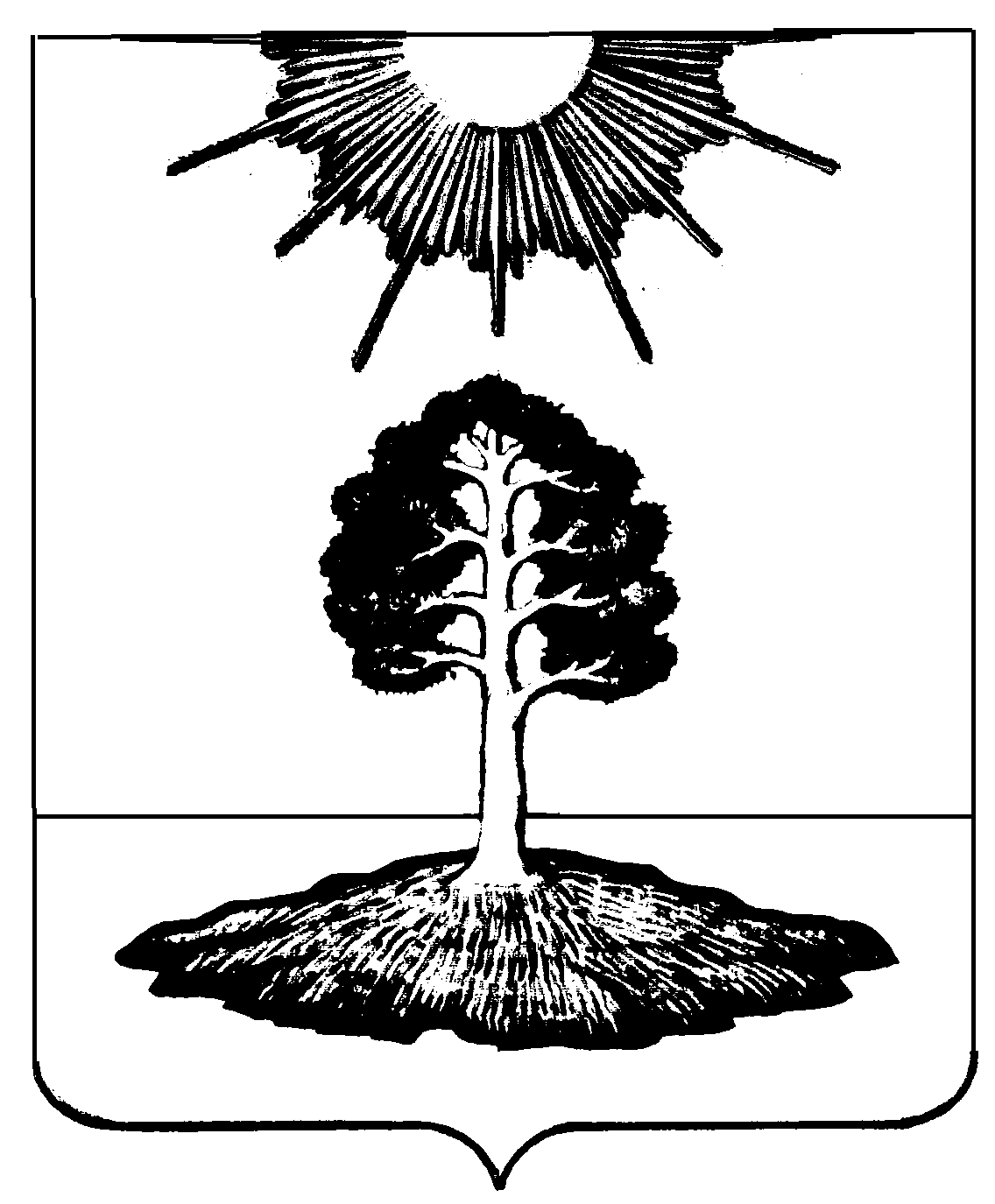 